Para qualquer informação por favor contacte o escritório da nossa paróquia: 732- 254-1800 linha 15 em Português.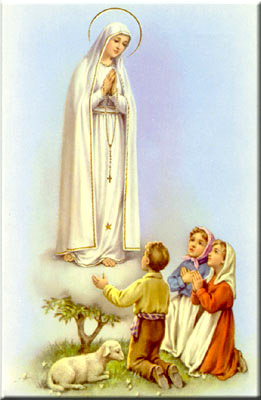 A secretaria Humbelina estará no escritório da paróquia para atender em Português, nas segundas-feiras e quartas-feiras, das 9:00 AM-3:00 PM e sextas-feiras das 9:00AM-2:00PM.-----------------------------------------------GRUPOS E MINISTÉRIOS NA NOSSA COMUNIDADESomos todos convidados a participar e fazer parte dos vários Ministérios dentro da nossa paróquia, assim poderemos continuar a ser uma comunidade vibrante, mostrando o que há em nos’ de melhor para oferecer com a nossa diversidade e costumes diferentes. Neste boletim destacaremos o Apostolado do Sagrado Coração de Jesus. Nosso objetivo e' de renovar nossa Fé diante de Nosso Senhor Jesus Cristo Sacramentado e de ajudarmos os mais necessitados. Especialmente por volta das festas (holidays), procuramos oferecer a nossa ajuda aos necessitados da nossa comunidade. Nosso grupo se reúne todas as primeiras sextas-feiras de cada mês, as 7 e meia da noite,  para recebermos a mensagem do Santíssimo Papa Francisco, dirigida a todos os Grupos de Apostolado, através da revista mensal  "Mensageiro". Também temos a presença do Sr. Padre António, que através de sua palavra, podemos compreender melhor o objetivo da mensagem em pauta.Depois da reunião, assistimos a Santa missa e logo apos, a reza do santo terço do Santíssimo Sacramento juntamente com a Adoração ao Santíssimo.Todos estão convidados a participar do Apostolado Sagrado Coração de Jesus. O próprio Jesus nos convida!--------------------------------------------------------------------------Nossa Despensa de Tempo, Talento, & TesouroOfertório de 25e 26 de Março 2017Coleta: $8,064.00 + pelo correio: $1,385.00Coleta total: $8,064.00Segunda coleta para pagar a quota: $2,736.00Muito obrigado a todos pela vossa generosidade e sacrifício!PEREGRINAÇÃO AO SANTUÁRIO IMACULADO CORAÇÃO DE MARIA EM WASHINGTON, NJ (BLUE ARMY SHRINE)A Peregrinação anual a pé ao Santuário em Washington NJ esta’ sendo programada para dias 27, 28, e 29 de Maio. Aqueles que desejarem caminhar por favor contacte a Sra. Rosa Fernandes o mais breve possível para que ela possa fazer reservas de estadia suficientes. --------------------------------------------------------------------------ANÚNCIO FEITO PELA SALA DE IMPRENSA DA SANTA SÉCidade do Vaticano, 23 mar 2017 (Ecclesia) - O Papa Francisco aprovou hoje o milagre necessário para a canonização dos Beatos Francisco e Jacinta Marto, videntes de Fátima, anunciou a sala de imprensa da Santa Sé.A canonização de Francisco (1908-1919) e Jacinta Marto (1910-1920), beatificados a 13 de maio de 2000 pelo Papa João Paulo II, em Fátima, dependia do reconhecimento de um milagre atribuído à sua intercessão.A data e local para a cerimónia de canonização vão ser decididos num próximo consistório (reunião de cardeais), no Vaticano, marcado para 20 de abril.… A postuladora da causa de canonização dos Beatos Francisco e Jacinta Marto, irmã Ângela Coelho, tinha referido à Agência ECCLESIA que o milagre necessário para a canonização, após a beatificação de 13 de maio de 2000, tinha “todas as condições” para ser validado.O estudo refere-se a uma cura de uma criança, natural do Brasil.“É bonito por isto mesmo: duas crianças cuidam de uma criança”, referiu a irmã Ângela Coelho, em entrevista que vai ser transmitida este domingo no Programa '70x7' (RTP2).--------------------------------------------------------------------------CARTA DE AGRADECIMENTO DO PE. DAMIANPrezados Paroquianos,Muito obrigado pela contribuição de $2,736  da segunda coleta deste “ultimo domingo do mês,” que foi dedicado para pagamento da nossa quota paroquial para a Diocese. Como eu mencionei no final de semana de 4-5 de Março durante a palestra sobre o Apelo Anual do Bispo, nem todas as segundas colectas têm o mesmo valor ou importância. Peço-vos que apliquem oração e discernimento ao contribuírem para a Diocese através das segundas colectas. Eu não estou a dizer que não devem contribuir para as coletas Diocesanas e outros apelos, mas não deixem de contribuir para a nossa Paroquia de Corpus Christi primeiro. Que Deus vos recompense pelo vosso sacrifício e generosidade. Por favor não deixem de falar comigo ou qualquer membro do Conselho Financeiro se tiverem alguma pergunta. Ao vosso dispor em oração no Sagrado Coração de Jesus,Pe. Damian B. Breen - PastorINTENÇÕES DAS MISSAS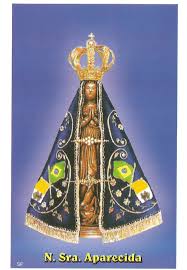 +Sábado 01 de Abril- Jacinto Corticeiro+Domingo 02 de Abril- Marcelino Semião da Rocha e rezemos por Abel de Jesus CapelaBodas de ouro Marcelino e Maria Pereira +Quarta-feira 05 de Abril-António Dantas1ª Sexta-feira- Apostolado Sagrado Coração de JesusSábado 08 de Abril- Jorge Zarco, pais e sogrosDomingo 09 de Abril- Manuel Francisco Miliciano e rezemos por Sandro Feiteira-------------------------------------------------------------------------- PRIMEIRA SEXTA-FEIRA DO MÊS Na sexta-feira dia 7 de Abril e’ a primeira sexta-feira do mês e o grupo do Apostolado Sagrado Coração de Jesus terá o seu encontro de oração as 7:30 PM. Tambem haverá a Missa as 8:00 PM como e’ de costume, e a seguir a Missa haverá a Adoração do Santíssimo Sacramento. Todos estão convidados a fazer parte desta bonita e importante devoção ao Sagrado Coração de Jesus que tanto nos ama!Também haverá Adoração do Santíssimo Sacramento durante o dia das 3:00 PM – 7:30 PM. Venham visitar Jesus! --------------------------------------------------------------------------MARCAÇÃO DE BAPTISMOS*A marcação deve ser feita com três meses de antecedência; os pais e os padrinhos devem assistir a uma sessão de catequese oferecida na primeira terça-feira do mês ou ultimo sábado de cada mês; a celebração do Baptismo é no 3º Domingo do mês após a missa das 11:30 AM.Devem estar registados na paróquia, assistirem a’ Missa, e ajudarem nas despesas da nossa paróquia (usarem o sistema de envelopes de ofertório) por pelo menos 3 meses antes da marcação do Baptismo.Em casos especiais devem falar com o Pe. Damian pessoalmente.*Ao escolherem o padrinho e a madrinha por favor verifiquem se estes têm os sacramentos necessários (Baptizado, Primeira Comunhão, Confirmação). Os padrinhos se forem casados devem ter sido casados pela Igreja. Devem comprovar que estão registados e participantes em uma paróquia Católica por mais de 3 meses. Padrinhos e Madrinhas devem servir de bons exemplos, serem pessoas de Fé, e participantes na Igreja Católica.MISSA DOS SANTOS ÓLEOS do CRISMA NA CATEDRAL DE METUCHENNa segunda-feira, 10 de abril de 2017, as 7:30 PM o Bispo James F. Checchio celebrará a missa do Crisma com os sacerdotes da Diocese. Nesta Missa, o Bispo abençoará os Santos Óleos que cada paróquia recebe pelos ritos da unção. Santo Ambrósio (340-397) iniciou este costume - que hoje chamamos de Missa do Crisma - em sua Catedral de Milão. Estes Óleos Sagrados, que são usados ​​para santificar os fiéis, têm sido canais de santidade por séculos! O Óleo de Catecúmenos é usado para ungir bebês e adultos antes de seu Batismo; O Óleo dos Enfermos é usado na testa e nas mãos dos enfermos no Sacramento da Unção dos Enfermos; E o Crisma Sagrado é usado para ungir a cabeça dos recém-batizados, a fronte dos confirmandos, as mãos de um sacerdote em sua ordenação, a cabeça de um bispo em sua ordenação e o altar e as paredes de novas igrejas. Na Missa, todos os sacerdotes fazem uma Renovação dos Votos Sacerdotais, comprometendo-se com seu Bispo e com seu ministério a Deus e Seu Povo; O Bispo e todos os Sacerdotes então pedem ao povo por seu apoio em forma de orações. Todos são convidados a participar desta antiga e Santa Missa do Crisma na Catedral de São Francisco de Assis em Metuchen as 7:30 PM.--------------------------------------------------------------------------FESTA DO DIA DE RAMOS/ANGARIAÇÃO DE FUNDOS A nossa Festa anual do dia de Ramos será no dia 9 de Abril no Clube Português após a Missa com música ao vivo. Por favor marquem a data e façam as vossas reservas o mais depressa possível.O almoço será servido pelo restaurante Valença de Elizabeth com buffet variado e sobremesa e bebidas incluídas. Entradas: adultos- $50.00 e crianças (6-12) $20.00 e (1-5) grátis com cadeira. Para bilhetes por favor contacte: Victor Domingues, Teresinha Martins, Dalmo Coelho, Ceu Santos, Laurinda Gomes, São Zarco-Pereira. --------------------------------------------------------------------------Parabéns ao casal Sr. Marcelino e Sra. Maria Pereira que estão celebrando as suas Bodas de Ouro neste fim-de-semana. Que Deus continue abençoando este casal com tudo de bom!--------------------------------------------------------------------VIA-SACRA- Todas as quartas-feiras e sextas-feirasNo tempo da Quaresma durante cada semana haverá a Via Sacra nas quartas-feiras as 7:00 PM antes da Missa e nas sextas-feiras com os grupos dos Ministérios e grupos de oração responsáveis pela condução da Via Sacra que terá lugar na Igreja as 8:00 PM. O esquema e’ o seguinte: 07 de Abril -Catequese 14 de Abril (Sexta-Feira da Paixão)-Grupo dos Jovens 